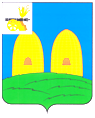 КОМИТЕТ  ОБРАЗОВАНИЯАДМИНИСТРАЦИИ МУНИЦИПАЛЬНОГО ОБРАЗОВАНИЯ«РОСЛАВЛЬСКИЙ РАЙОН» СМОЛЕНСКОЙ ОБЛАСТИП Р И К А Зот 28.03.2017 № 112Об итогах районного заочногоконкурса плакатов и листовок,посвящённого Году экологии иособо охраняемым природным территориямВ соответствии с приказом  Рославльского комитета образования от 01.03.2017 № 74 «О проведении районного заочного конкурса плакатов и листовок, посвящённого Году экологии и особо охраняемым природным территориям» на базе МБУДО «СЮН» проведен районный заочный конкурс плакатов и листовок, посвящённый Году экологии и особо охраняемым природным территориям (далее - Конкурс) среди муниципальных бюджетных образовательных учреждений муниципального образования «Рославльский район» Смоленской области (далее - Учреждения).                                           В Конкурсе приняли участие 14 Учреждений. Наибольшую активность проявили следующие Учреждения: МБОУ «Средняя школа № 9», МБУДО «СЮН», МБОУ «Павловская основная школа», МБОУ «Косковская основная школа», МБОУ «Перенская средняя школа», МБОУ «Хорошовская средняя школа», МБОУ «Крапивенская основная школа».На Конкурс представлено 64 работы, 4 из которых не соответствовали Положению о проведении Конкурса.Жюри определило победителей и призеров. На основании вышеизложенного и протоколов жюрип р и к а з ы в а ю:1.Наградить грамотами Комитета образования Администрации муниципального образования «Рославльский район» Смоленской области следующих учащихся - победителей и призёров Конкурса:1.1. В номинации «Информационный плакат»:возрастная категория 1 - 4 классы:1 место – Подовинова Диана, учащаяся 4 класса МБОУ «Крапивенская основная школа»;2 место – Черепов Антон, учащийся 1 класса МБОУ «Кирилловская средняя школа»;3 место -  Кукушкина Дарья, учащаяся 3 класса МБОУ «Жарынская средняя школа»;возрастная категория 5 - 7 классы:1 место – Вознова Анастасия, учащаяся 7 класса МБОУ «Павловская основная школа»;2 место – Руссу Ангелина, учащаяся 6 класса МБОУ «Крапивенская основная школа»;3 место – Чулкова Анастасия, учащаяся 6 класса МБОУ «Перенская средняя школа»;возрастная категория 8 - 9  классы:1 место – Дмитраченкова Александра, учащаяся 9 класса МБОУ «Косковская основная школа»;2 место – Лавринова Полина, учащаяся 8 класса МБОУ «Средняя школа № 8»;3 место – Бобылева Алина, учащаяся 8 класса МБОУ «Косковская основная школа»;возрастная категория 10 - 11  классы:1 место – Паукова Виктория, учащаяся объединения «Охрана природы» МБУДО «СЮН»;2 место – Колюкаева Дарья, учащаяся объединения «Экология и мы» МБУДО «СЮН»;3 место – Антоненкова Арина, учащаяся 10 класса МБОУ «Хорошовская средняя школа».1.2. В номинации «Листовка»:возрастная категория 1 - 4 классы:1 место – Щербаков Кирилл, учащийся 1 класса МБОУ «Павловская основная школа»;2 место – Бабанова Арина, учащаяся 3  класса МБОУ «Средняя школа № 1»;3 место – Кулькова Ольга, учащаяся 3 класса МБОУ «Крапивенская основная школа»;возрастная категория 5 - 7 классы:1 место – Гришина Дарья, учащаяся 6 класса МБОУ «Средняя школа № 3»;2 место – Абдумуталова Карина, учащаяся 7 класса МБОУ «Средняя школа     № 9»;3 место – Кущенкова Ксения, учащаяся 6 класса МБОУ «Хорошовская средняя школа»;возрастная категория 8 - 9  классы:1 место – Курочкина Ирина, учащаяся 8 класса МБОУ «Екимовичская средняя школа»;2 место – Колесникова Валерия, учащаяся объединения «Я - эколог» МБУДО «СЮН»;возрастная категория 10 - 11  классы:1 место – Антоненкова Арина, учащаяся 10 класса МБОУ «Хорошовская средняя школа»;2 место – Сеников Александр, учащийся объединения «Охрана природы» МБУДО «СЮН».1.3. В номинации «Буклет»:возрастная категория 1 - 4 классы:1 место –  Осипенков Даниил, учащийся 3 класса МБОУ «Жарынская средняя школа»;2 место – Галкин Илья, учащийся 4 класса МБОУ «Кирилловская средняя школа»;3 место -  Козунов Вадим, учащийся объединения «Охрана природы» МБУДО «СЮН»;возрастная категория 5 - 7 классы:1 место – Лаптева Екатерина, учащаяся 6 класса  МБОУ «Екимовичская средняя школа»;2 место – Борисова Дарья, учащаяся 7 класса МБОУ «Павловская основная школа»;3 место – Помозов Алексей, учащийся 5 класса МБОУ «Средняя школа № 9»;возрастная категория 8 - 9  классы:1 место –  Ковалёв Максим, учащийся 8 класса МБОУ «Средняя школа № 9»;2 место – Парфенова Татьяна, учащаяся объединения «Я - эколог» МБУДО «СЮН».2. Объявить благодарность педагогам, подготовившим победителей и призёров Конкурса:Зыковой Юлии Сергеевне, учителю биологии и химии МБОУ «Павловская основная школа»;Супроненко Ирине Эдуардовне, педагогу дополнительного образования МБУДО «СЮН»;Леоновой Наталье Михайловне, педагогу дополнительного образования МБУДО «СЮН»;Таскиной Людмиле Евгеньевне, учителю начальных классов МБОУ «Павловская основная школа»;Овсиенко Валентине Анатольевне, учителю биологии МБОУ «Крапивенская основная школа»;Титовой Наталье Денисовне, учителю начальных классов МБОУ «Крапивенская основная школа»;Дмитраченковой Галине Валентиновне, учителю биологии МБОУ «Косковская основная школа»;Ивашкиной Ирине Сергеевне, учителю информатики МБОУ «Косковская основная школа»;Прокоповой Елене Николаевне, учителю начальных классов МБОУ «Средняя школа № 1»;Кукушкиной Алле Александровне, старшей вожатой МБОУ «Жарынская средняя школа»;Осипенковой Елене Викторовне, учителю начальных классов МБОУ «Жарынская средняя школа»;Плющенко Василию Анатольевичу, учителю изобразительного искусства МБОУ «Средняя школа № 8»;Гвозденковой Наталье Анатольевне, учителю изобразительного искусства МБОУ «Перенская средняя школа»;Антоненковой Людмиле Геннадьевне, учителю биологии и географии МБОУ «Хорошовская средняя школа»;Халютиной Любови Валерьевне, библиотекарю МБОУ «Средняя школа № 3»;Череповой Светлане Владимировне, воспитателю ГПД МБОУ «Кирилловская средняя школа»;Галкиной Галине Александровне, учителю изобразительного искусства МБОУ «Кирилловская средняя школа»;Сидненковой Светлане Александровне, учителю биологии МБОУ «Средняя школа № 9»;Алексеевой Светлане Анатольевне, учителю истории и обществознания МБОУ «Екимовичская средняя школа»;Козуновой Марии Сергеевне, педагогу дополнительного образования МБУДО «СЮН»;Мох Ольге Сергеевне, педагогу дополнительного образования МБУДО «СЮН»;          Царевой Марине Николаевне, педагогу дополнительного образования МБУДО «СЮН».3. Контроль за исполнением настоящего приказа возложить на начальника отдела развития образования и муниципального контроля Рославльского комитета образования Тимофееву С.С.Заместитель Главы муниципального образования«Рославльский район» Смоленской области  -                              председатель Комитета образования	                                       С.В.Филипченко  